Voorzijde: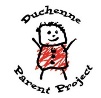 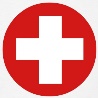 Naam:			Geboortedatum: Bij opname spoedgevallen/noodgevallen contacteer:Mama/papa: Neuromusculair team Huisarts: Medicatie: Neemt corticosteroïden (Deflazacort = Calcort) Dosis =       mg/dagBij langer dan 24u braken of niet kunnen innemen:Corticosteroïden per infuus nodig.Omrekening: 6mg Deflazacort = 5mg Prednisone = 20mg hydrocortisoneLabo:  AST/ALT (leverenzymen) zullen verhoogd zijn (= normaal bij Duchenne)Achterzijde:Waarschuwingen narcose:Bij volledige narcose: Vermijd succinyl clodine inductie als inhalatie anesthesie! IV is veiligerPlaatselijke verdoving: veilig voor eenvoudige tandheelkundige ingrepen evenals kortdurend gebruik van lachgas.Beenbreuken:Indien ambulant voor opname: Interne fixatie geniet voorkeur i.p.v. gipsBij snel ademen of neurologische veranderingen (bv. verwardheid) na een fractuur of trauma, 	rekening houden met vetemboliesyndroom.Ademhalingsproblemen: Geef geen zuurstof zonder eerst CO2 te bepalen (end-tidal of in bloed). Lage zuurstof saturatie: mogelijk CO2 retentie en noodzaak positieve drukbeademing. Monitor CO2 indien extra zuurstof wordt gegeven. Niet invasieve ventilatie kan nodig zijn. Hoestondersteuning helpt sputum- en mucusproppente verwijderen. Hoestmachine indien beschikbaar. Alternatief: Ambu-bag (beademingsballon). 